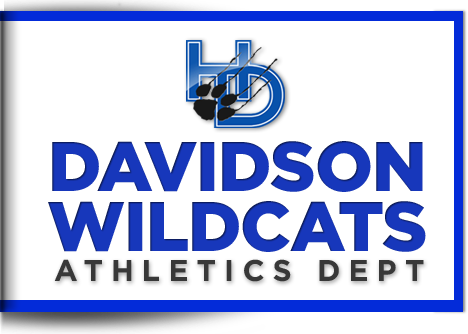 Head Varsity Coach:  Heather UsnerAssistant Varsity Coach:  Trevor LewisHead JVA Coach: Kody RobertsonHead JVB Coach: Aaron Skipworthwww.DavidsonLadyCatsSoccer.weebly.comJunior Varsity “A”Junior Varsity “A”Junior Varsity “A”Junior Varsity “A”Junior Varsity “A”#NameClassPositionStarter23Rosa Cunningham ©   11M/F17Reese Kerr11D1/27Mia Martinez11GK/F14Natalie Rickel ©11D16Lydia Schroyer © 11D21Emma Johnson 10M10Sydney Kaufman10F12Lili Santiago10M18Jenna Sculli10F7Eliza Smallwood10F/M15Brooklyn Upp10F20Naomi Mullett9M37Zada Ortlieb9D9Izzy Riddle9M8Fama Seck9FVarsityVarsityVarsityVarsityVarsity#NameClassPositionStarter11Kylie Fetty12F2Megan Harper ©12D23Kira Kaufman12D/M25Grace Royer12F15Makayla Stischok ©12F12Sydney Stover ©12D3Kayleigh Doherty11D0Audrey Gibson-Zweifel11GK1Whitney Ho11GK21Alexis Ivory11D/F6Kate Kodger11F22Sarah Ryan11D13Khadija Seck11M/F9Sydney Thompson11F/M24Emory Trout11M8Elizabeth Wile11D5Miriam Smith10F16Emma Wells10M00Ella Wickham10GK20Katelyn Schulze9M14Natalie Rickel11D17Lydia Schroyer11DJunior Varsity “B”Junior Varsity “B”Junior Varsity “B”Junior Varsity “B”Junior Varsity “B”#NameClassPositionStarter34Ashley Jimenez10M31Samantha Koons ©10M29Elizabeth Lynch10D38Dema Wali © 10M45Sophie Arnett9M26Kali Barcroft9F25Ashlea Barraco9D24Allie Beale9D35MarryKate Booker9D32Chloe Burger9D33Evangeline Loebsack9F43Brooke Lucas9D28Ava Pusateri9M30Katie Robinson9F39Skylar Spiriti9M36Sarah Zawisza9D